Приложение № 3к Положению о кадровом резервеФАУ «Главгосэкспертиза России»АНКЕТА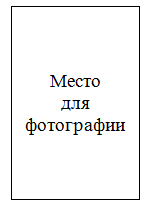 (ЗАПОЛНЯЕТСЯ В ПЕЧАТНОМ ВИДЕ, ПОДПИСЫВАЕТСЯ СОБСТВЕННОРУЧНО)10. Выполняемая работа с начала трудовой деятельности с указанием должности и  названия организации.При заполнении данного пункта необходимо именовать организации так, как они назывались в свое время, военную службу (если она связана с направлением деятельности) записывать с указанием должности.На проведение проверочных мероприятий в отношении предоставленных мною сведений согласен (согласна).1.ФамилияИмяОтчествоE-mailтелефон1. Желаемая должность с указанием направления деятельности 2. Место желаемого трудоустройства: центральный аппарат – Москва;                           филиал – (указать какой)3. Число, месяц, год и место рождения (село, деревня, город, район, область, край, республика, страна)4. Гражданство (если изменяли, то укажите, когда и по какой причине, если имеете гражданство другого государства – укажите)5. Место регистрации 6. Место фактического проживания (адрес) 7. Образование (когда и какие учебные заведения окончили, номера дипломов)Направление подготовки или специальность по диплому.
Квалификация по диплому.Форма обучения8. Послевузовское профессиональное образование: аспирантура, адъюнктура, докторантура (наименование образовательного или научного учреждения, год окончания).
Ученая степень, ученое звание (когда присвоены, номера дипломов, аттестатов).Дополнительное образование. Повышение квалификации9. Трудовой стаж по заявленному направлению (количество лет)Месяц и годМесяц и годДолжность с указанием
организацииАдрес 
организации
(в т.ч. за границей)поступленияуходаДолжность с указанием
организацииАдрес 
организации
(в т.ч. за границей)«»20 г.         Подпись    ___________________